Export Promotion Bureau, Bangladesh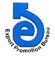 Export performance of Service Sector for the Month of July 2022 (FY-2022-23) (Provisional)                                                                                                                                                                                    (Value in  Mn. US$)  Export performance of Service Sector for the Month of July- 2022Data Source: Bangladesh BankProductsExport Performance forFY- 2021-22Export Target forFY  2022-23Strategic Target for July  2022-23Export Performance forJuly  2022-23% Change of export PerformanceOver S. TargetExport Performance for July 2021-22% Change of export performance July 2022-23  Over July 2021-2212345678Total (A+B+C)8888.69000.00650.00653.080.47631.733.38A. Goods Procured in ports by carriers253.28256.0018.4930.0562.529.01233.52B. Goods sold under merchanting7.067.100.510.45-11.760.06650.00 C.  Services8,628.278,736.90631.00622.58-1.33622.67-0.01Manufacturing Services on Physical inputs owned by others618.73620.0044.7847.596.2826.8976.982.Maintenance and repair services14.7115.001.080.43-60.190.98-56.123.  Transportation1,752.521,757.35126.92115.59-8.9396.1520.223.1 Sea Transport827.04830.0059.9462.995.0951.6921.863.2 Air Transport918.35920.0066.4452.21-21.4244.0718.473.3 Rail Transport1.401.500.110.10-9.090.000.003.4 Road Transport4.034.050.290.11-62.070.23-52.17Others1.701.800.130.1838.460.1612.504. Travel353.50356.5025.7533.7631.1115.36119.794.1 Business1.321.500.110.08-27.270.02300.004.2 Personal (Education, Tourists etc)352.18355.0025.6433.6831.3615.34119.56   4.2.2 Education-related  travel56.2758.004.195.7436.991.42304.23   4.2.3 Tourists64.6865.004.694.12-12.154.77-13.63   Others231.23232.0016.7623.8242.129.15160.335. Construction Services1,081.691,165.0084.1441.08-51.18102.00-59.73Insurance Services7.658.000.580.41-29.311.61-74.53Financial Services (other than insurance)153.95155.0011.1918.7467.477.82139.64Charges for the use of intellectual Property3.383.450.250.264.000.13100.00Telecommunication and Information Services 738.79745.4053.8358.929.4691.11-35.339.1Telecommunication Services146.37148.0010.6914.7437.8913.0612.86   9.1.1 Telecommunication and maintainance services72.2873.005.279.0671.927.4721.29  9.1.2 Export of  International Gateway (IGW) services74.1075.005.425.684.805.61.43  9.1.3 Export of Bandwith services0.000.000.000.000.000.000.009.2. Computer Services (Software, Data Processing, Consultancy etc.) 592.06597.0043.1244.162.4178.00-43.38   9.2.1 & 9.2.2 Export of Computer Software59.5662.004.483.51-21.653.69-4.88  9.2.3 Computer data processing and hosting services (IT enabled services)484.40485.0035.0337.246.3169.58-95.34  9.2.4 Computer consultancy services38.1740.002.893.076.234.25-27.76  9.2.5 Installation, Maintainance and Repair of Computers and peripheral equipment services9.9310.000.720.33-54.170.49-32.659.3 Information Services0.360.400.030.02-33.330.04-50.00Other Business Services1,136.521,140.0082.33105.1127.6789.1717.8810.1 Research and development services16.8717.001.231.338.131.1515.6510.2 Professional and management services265.31267.0019.2829.3352.1332.51-9.78 10.3 Technical, trade-related and other business services854.34856.0061.8274.4420.4155.5134.10Personal, Cultural and Recreational35.6336.002.6010.46302.318.1528.34Government goods and services2,731.212,735.20197.54190.23-3.70183.303.7812.1 Diplomatic Mission202.54203.0014.6648.15228.440.3015,950.00ProductsExport Performance forFY- 2021-22Export Target forFY  2022-23Strategic Target for July  2022-23Export Performance forJuly  2022-23% Change of export PerformanceOver S. TargetExport Performance for July 2021-22% Change of export performance July 2022-23  Over July 2021-2212345678 12.2 Establishment expences of international missions. International organizations and others 1,078.941,080.0078.0062.74-19.5689.20-29.6612.3 Office maintainance1,387.881,390.00100.3975.58-24.7189.01-15.0912.4 Miscellaneous Govt. services9.179.200.660.9543.941.03-7.7712.5 Others52.6753.003.832.81-26.633.76-25.27S. Export Target forJuly -2022Export performance forJuly -2022% Change of export PerformanceOver Export TargetExport performance July -2021% Change of export performance July-2022 Over July-2021650653.080.47631.733.38